Цель урока:обобщение и закрепление знаний учащихся; отработка навыков по решению тестов. Оборудование урока: слайды, карточки с тестами.Ход урока1. Повторение теоретического материала (фронтальная работа с классом).1. Какая функция называется квадратичной? (проверить с помощью слайда)2. Из приведенных примеров укажите те функции, которые являются квадратичными. (подчеркнуть)Примеры:у=5х+1; у=3х2-1; у=-2х2+х+3; у=x3+7x-1; у=4х2; у=-3х2+2х. 3. Что является графиком квадратичной функции? (устно)4. От чего зависит направление ветвей параболы? Определите знак коэффициента a у парабол, изображенных на рисунке («Рисунок 1»). (устно)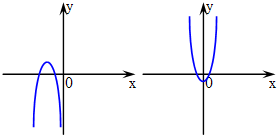 5. Заполни пропуски (ответы записываются на доске, а затем проверяются)6. Как найти координаты вершины параболы? (записать формулу)Задание 1.Найти координаты вершины параболы: у = х2 -4х-5; у=-5х2+3. 7. Какой вид имеет уравнение оси симметрии параболы? (записать)Задание 2.Запишите уравнение оси симметрии для парабол из задания1.(записать)8. Как найти координаты точек пересечения параболы с осями координат? (устно)Задание 3. (записать ответы слева от функций) Найти координаты точек пересечения параболы с осями координат:у=х2-х; у=х2+3; у=5х2-3х-2. Разминка: Сообщение ученика о квадратичной функции (из истории математики)Учащимся предлагается выполнить тест (Приложение 2).(затем у доски один из учеников записывает решения и сразу идет проверка)Для каждой из функций, графики которых изображены, выберите соответствующее условие и отметьте знаком «+».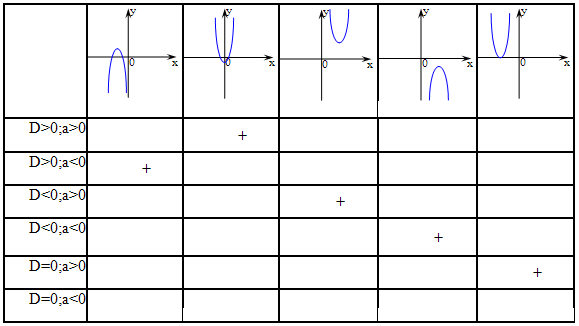  «5» - нет ошибок; «4» - 1 ошибка; «3» - 2 ошибки; «2» - 3 и более ошибки. Задание 4.Построить график функции у= -х2-6х-8 и по графику выяснить ее свойства.(Учащиеся выполняют задания в тетрадях; один человек работает у доски. Свойства функции с помощью анимации высвечиваются на экране)3. Учащимся предлагается выполнить тест (Приложение 3).Для каждой из функций, графики которых изображены, выберите соответствующее условие и отметьте знаком «+».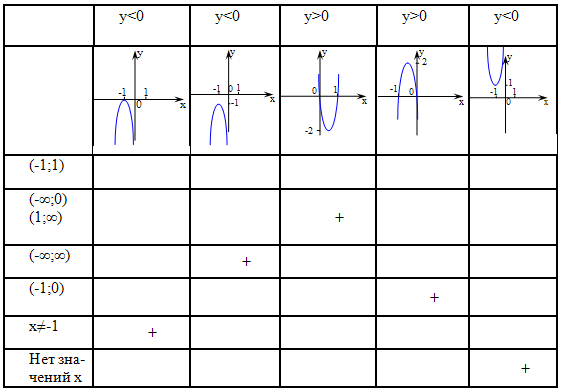 После того, как учащиеся закончили решение теста, выполняем самопроверку: учащиеся по очереди комментируют свои ответы, на экране с помощью анимации появляются правильные ответы. После проверки учащиеся оценивают свою работу по следующему критерию:«5» - нет ошибок; «4» - 1 ошибка; «3» - 2 ошибки; «2» - 3 и более ошибки. В конце урока подводим итоги урока и выставляем отметки наиболее активным ученикам.Домашнее задание: а)Составить тесты по квадратичной функцииб)Кроссвордв)Сочинение (сказку, стихотворение) о красавице параболе и о ее друзьях вершине и ветвях Стихотворение Лены Шемякиной « О математике»МОУ «Шокшинская средняя общеобразовательная школа»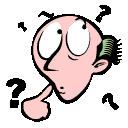 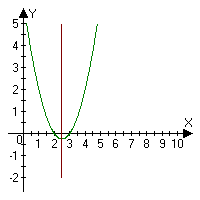 Провела: учитель математикиШиндакова В.Н.